EligibilityThe program is open to all full-time FSCJ employees with at least one year of service with the College. Applications should include:A statement of interest and vision of how the program outcomes will apply to current or a future position. A recommendation from the candidate’s supervisor.Acknowledgement of the program requirements and a commitment to completing the program. Program OverviewThe Program consists of 2 years of leadership development experiences.Participants must complete Years 1 and 2 in their entirety.Participants must make every effort to attend all scheduled sessions.Graduates shall participate in College-wide projects as set forth by the College President.Applicant InformationCandidate Full Name (Last, First): _____________________________________________  Date:_________________Position Title: ____________________________________________ Department______________________________Campus/Center: __________________________________________  EMPL ID: ______________________________Supervisor Full Name:   _______________________________________________________________Statement of InterestType a one paragraph summary stating your interest in the program and vision for how it will apply to your current position and/or a position you aspire to at FSCJ. This could include your involvement on committees, work groups, or strategic planning teams. *This can also be an attachment.Supervisor RecommendationType a one paragraph summary stating why you feel the individual is a good candidate for the FSCJ Leadership Academy and how they would benefit from this program. *This can also be an attachment.SignaturesSupervisor Approval       ____________________________________________ _________________			    Signature                                                              DateCandidate Commitment _____________________________________________________________                                                                                                     			    Signature                                                              Date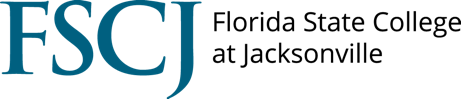 Leadership Academy: Candidate ApplicationPhone:Email